Presseinfo Juli 2020Neu erschienen: Whitepaper: Kennzahlen in der Instandhaltung mit SAP
Vergleich und ÜberblickAutoren: Fabian Sommer, Bernd Frey | Orianda Solutions AG; Andreas Dankl, dankl+partner consulting | MCP DeutschlandKennzahlen sind eine entscheidende Größe bei der Operationalisierung des Controllings. Sie müssen sinnvoll aus einer Strategie abgeleitet und entlang von definierten Prozessen generiert und verwendet werden. Außerdem bedarf es der richtigen Technologie, weil nur damit eine praxistaugliche und effiziente Umsetzung möglich ist. Wie ein wirksames, Kennzahlen-basiertes Controlling in der Praxis realisiert werden kann, zeigen die Autoren im neuen Whitepaper übersichtlich auf. Andreas Dankl, Fabian Sommer und Bernd Frey beleuchten neben den Kennzahlen selbst die beiden Dimensionen Prozesse und Technologie und erläutern, worauf es jeweils ankommt.„Die Instandhaltung wird oft nur nach ihren Kosten bewertet. Das entspricht nicht der tatsächlichen Leistung dieser Einheiten. Sinnvolle Kennzahlensysteme helfen, effizienter zu werden, Ziele zu erreichen und ein transparentes Bild der Leistungsfähigkeit der Instandhaltung zu erhalten. Das vorliegende Whitepaper gibt einen Überblick, welche Aspekte man bei der Konzeption und Einführung von Kennzahlensystemen beachten sollte“, so Andreas Dankl. Ein besonderer Fokus liegt auf Anwendungen von SAP: Es wird gezeigt, welche SAP-Technologien sich für das Controlling eignen. Es wird skizziert, wo die unterschiedlichen Stärken und Schwächen liegen. Das ermöglicht es den LeserInnen, für die eigene Organisation eine passende Architektur zu konzipieren. „Welche SAP-Technologie sich am besten für die Umsetzung eignet, hängt ganz von der jeweiligen Situation und vom jeweiligen Vorhaben eines Unternehmens ab. Wir haben die unterschiedlichen Möglichkeiten für die Leser übersichtlich aufbereitet, sodass die passenden Anwendungen gewählt werden können“, ergänzt Fabian Sommer. Das umfangreiche Whitepaper (28 Seiten) ist im Juli 2020 erschienen und kostenlos als PDF anzufordern. Hier geht’s zum Whitepaper: info.orianda.com/sap/whitepaper-kennzahlen Downloads: Abbildung 1: Whitepaper Mock up »Whitepaper Cover »Portrait Fabian Sommer, Orianda Solutions AG »Portrait Bernd Frey, Orianda Solutions AG »Portrait Andreas Dankl  ©Orhideal »Logo dankl+partner consulting | MCP Deutschland »Logo Orianda Solutions AG »Pressekontakt:Mag.a Lydia Höllerdankl+partner consulting gmbh | MCP Deutschland GmbH +43 (0) 662 / 85 32 04-0 l.hoeller@mcp-dankl.com www.mcp-dankl.com 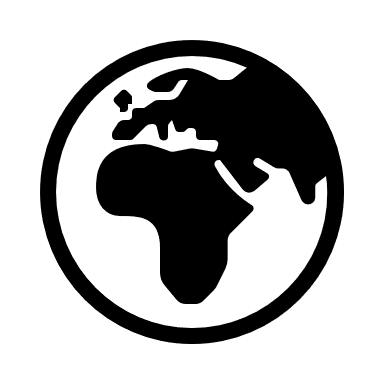 